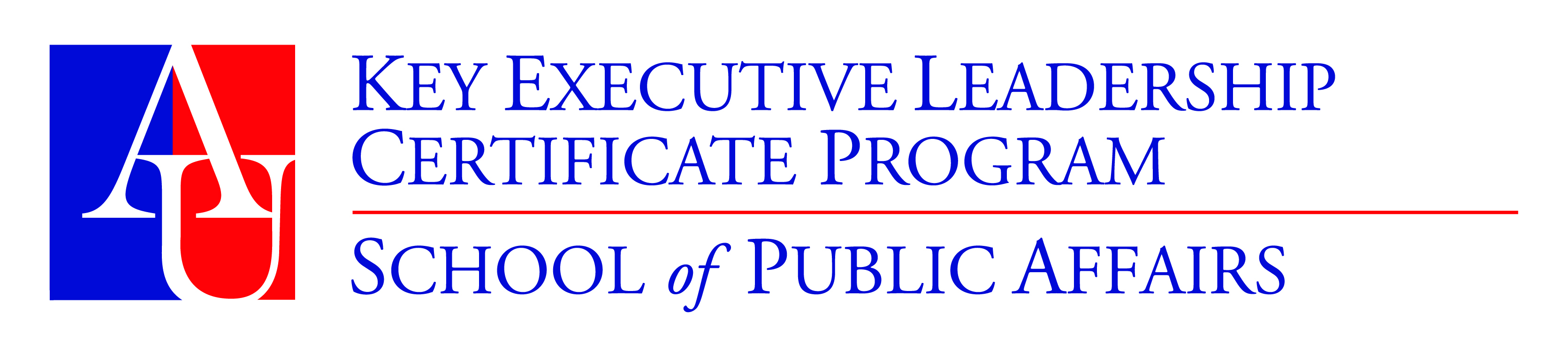 Key/OIG Leadership Development Certificate Program ApplicationKey/OIG Leadership Development Certificate Program ApplicationKey/OIG Leadership Development Certificate Program ApplicationKey/OIG Leadership Development Certificate Program ApplicationPlease type or print.Please type or print.Please type or print.Please type or print.Full Legal Name:  Full Legal Name:  Full Legal Name:  Full Legal Name:  Home Address:Home Phone:  Home Phone:  Office Phone:  Office Phone:  Date of Birth:  Date of Birth:  Gender:  Gender:  Email Address:Program Dates (upcoming dates listed on IGnet):Week 1: Week 2: Week 1: Week 2: Week 1: Week 2: Session:Cohort #: Coaching:Agency Contact to be invoiced (PO):Name: E-mail: Name: E-mail: Name: E-mail: Supervisor:Name: E-mail: Name: E-mail: Name: E-mail: 